Задача 1. Для электрических цепей, схемы которых изображены на рисунках 1.1–1.20, по заданным величинам сопротивлений и электродвижущих сил (табл. 1) выполнить следующие операции: составить систему уравнений, необходимых для определения токов по первому и второму законам Кирхгофа; рассчитать токи во всех ветвях заданной схемы методом контурных токов; упростить схему, заменив треугольник сопротивлений R4, R5, R6 эквивалентным соединением звездой. Начертить схему, полученную после преобразования, показать токи в ветвях и рассчитать их методом узлового напряжения; определить ток в резисторе с сопротивлением R6 методом эквивалентного генератора; составить баланс мощностей для заданной схемы; определить показание вольтметра. 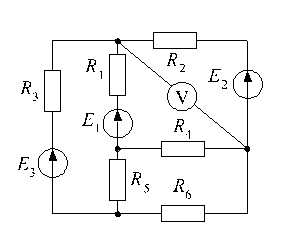 Задача 2. Электрическая цепь содержит линейные резисторы R1, R2, R3, R4; два источника постоянной электродвижущей силы и нелинейный элемент, вольтамперная характеристика которого задана уравнением U  mI3. В соответствии с шифром выбрать схему и параметры пассивных и активных элементов (табл. 2). Привести электрическую схему к эквивалентному генератору, нагрузкой которого является нелинейный элемент. Рассчитать параметры эквивалентного генератора и построить вольтамперную характеристику источника электродвижущей силы. Рассчитать ток и напряжение на нелинейном элементе графическим методом сложения вольтамперных характеристик. Графическим методом определить статическое и динамическое сопротивление нелинейного элемента для полученной рабочей точки. 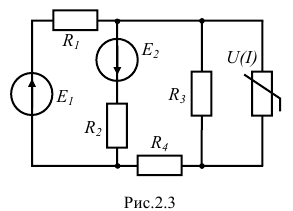 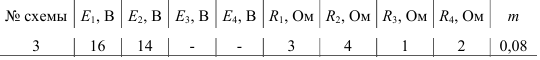 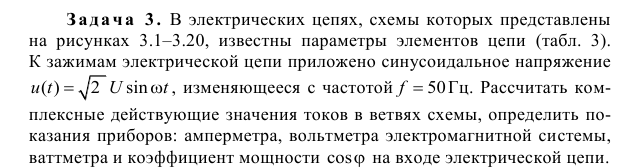 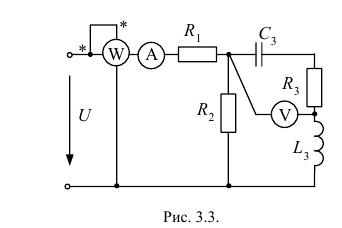 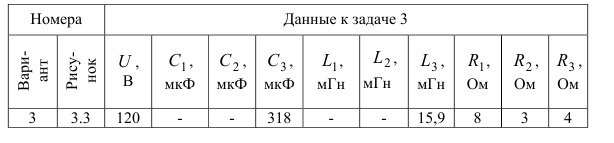 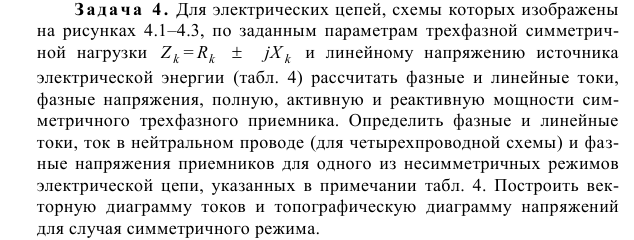 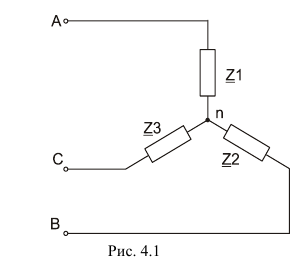 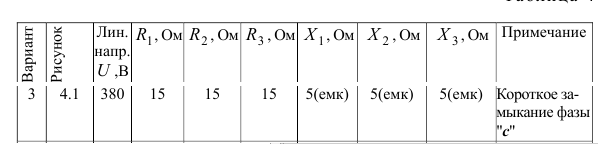 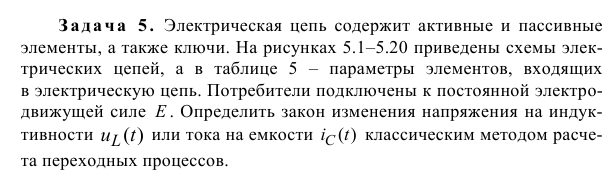 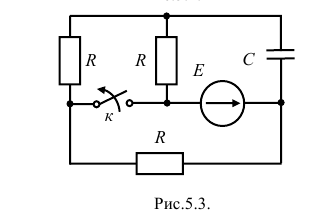 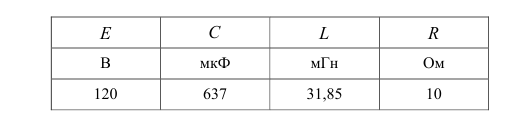 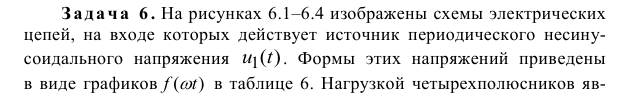 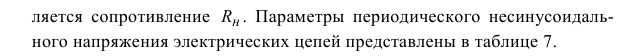 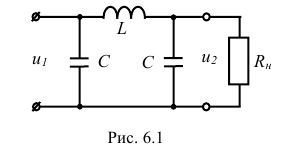 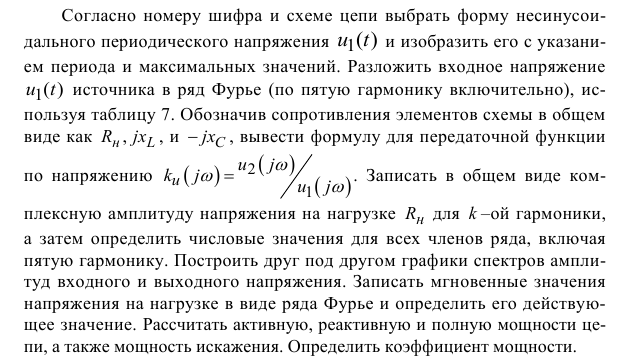 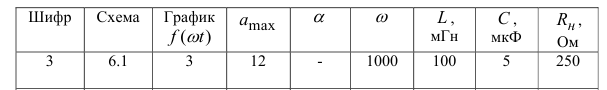 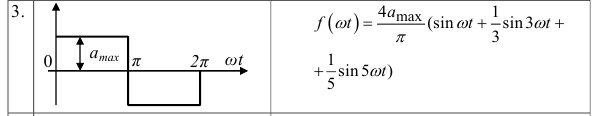 Вар. Рис. E1, В E2, В E3, В R1, Ом R2, Ом R3, Ом R4, Ом R5 , Ом R6, Ом3 1.3 36 10 25 4 8 3 1 2 7 